Załącznik nr 14 do zapytania ofertowegoLOKALIZACJA – droga powiatowa nr 1922D w m. Kiełczówek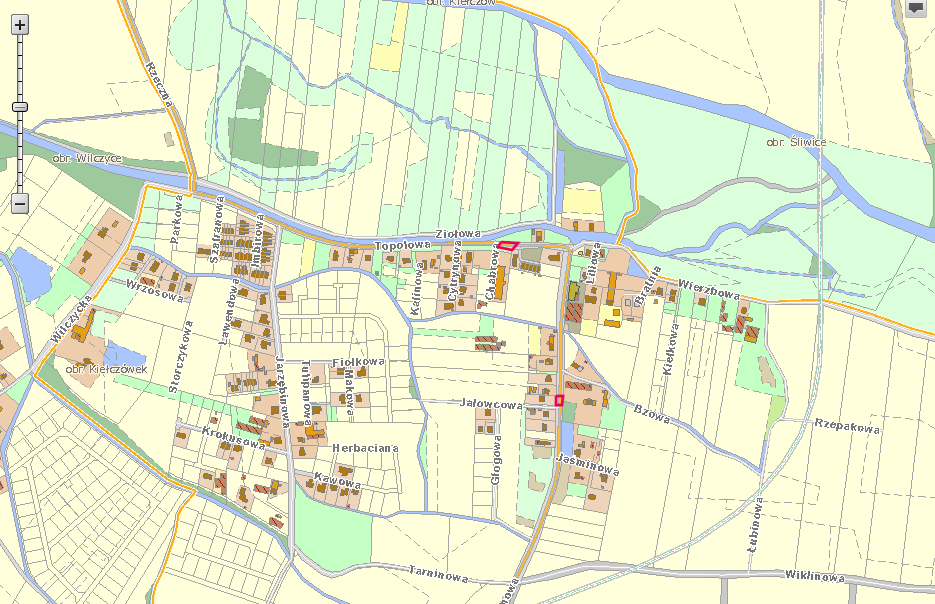 